Конспект НОД по рисованию в старшей группе «Моя Родина-Россия»Конспект НОД по рисованию в старшей группе «Моя Родина-Россия»Тема: «Моя родина – Россия»Задачи:Образовательные: закреплять знания о природе страны, продолжать учить отражать в рисунке красоту своего края, всей России: пейзажи, сюжеты.Развивающие: развивать творческие способности, воображение, память.Воспитательные: воспитывать в детях чувство любви к Родине и интерес к красоте природы, которая нас окружает.Материал: Физическая карта России, иллюстрации с символикой; иллюстрации с изображением природы России; белые листы, цветные и простые карандаши, ластики.Виды деятельности: игровая, коммуникативная, познавательная, восприятие художественной литературы, продуктивная.Ход непосредственно-образовательной деятельности:1. Организационный момент.Воспитатель: читает отрывок из стихотворения Н. Забилы «Наша Родина»:Как велика моя земля,Как широки просторы!Озера, реки и поля,Леса, и степь, и горы.2. Основная часть. Воспитатель обращает внимание детей на иллюстрации с видами своего края и с изображением природы России, карту России, символику, которые она выставляет на доску по ходу своей беседы. Ребята, мы с вами живем в большой стране. Как она называется? (ответы детей). В России много городов. А еще в России очень красивая природа: моря, леса, реки, горы, степи. Рассуждает с детьми о том, на какой территории все это может находиться и подводит к выводу о том, что наша страна очень большая.Вопросы детям: Где мы живем? Что интересного в нашем крае? Что вам больше всего нравится в своем городе? Какие интересные события можете вспомнить в вашей жизни? Где мы видим на прогулке? и т. д.3. Игра: «Угадай по цвету»Воспитатель, показывая цветные карточки, просит детей сказать, что означает данный цвет на карте: голубой – моря, реки; зеленый – лес; коричневый – горы; темно желтый и желтый – степи, пустыни.4. ФизкультминуткаРаз - подняться, подтянуться,Два – согнуться, разогнуться,Три – в ладоши три хлопка,Головою три кивка.На четыре – руки шире,Пять – руками помахать,Шесть – на стульчик сесть опять.(Интернет-источник)5. Рисование по замыслу.Воспитатель: Предлагает детям нарисовать природу своей страны: пейзажи, сюжеты и т. д. Уточняет представление детей о том, что все сюжеты могут быть связаны между собой.Воспитатель в процессе рисования контролирует, напоминает о распределении своего замысла и сюжета по всему листу.6. Рефлексия.-Что мы сегодня узнали?-Чем мы сегодня занимались?-Что вам больше всего понравилось?Выставка творческих работ.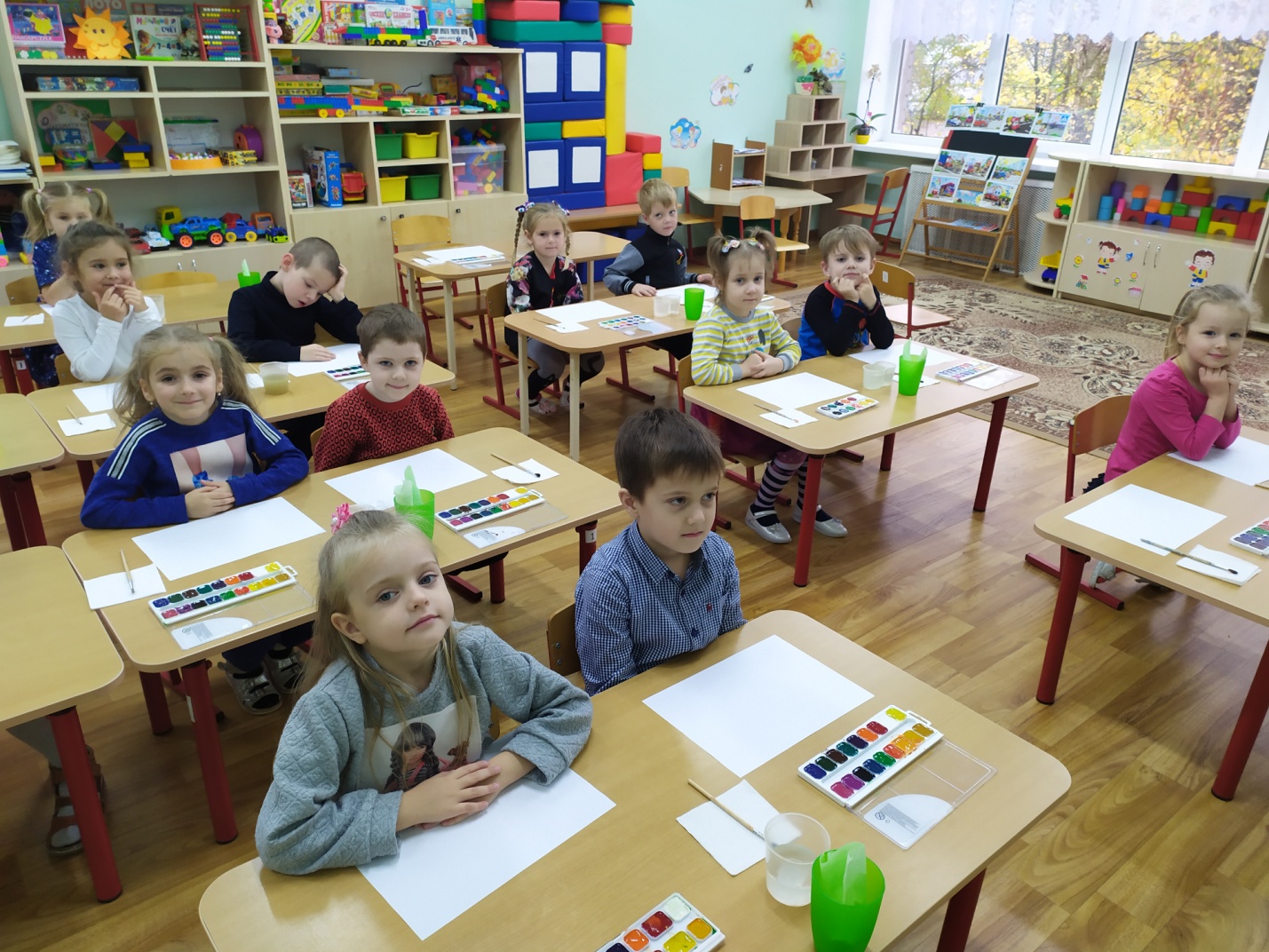 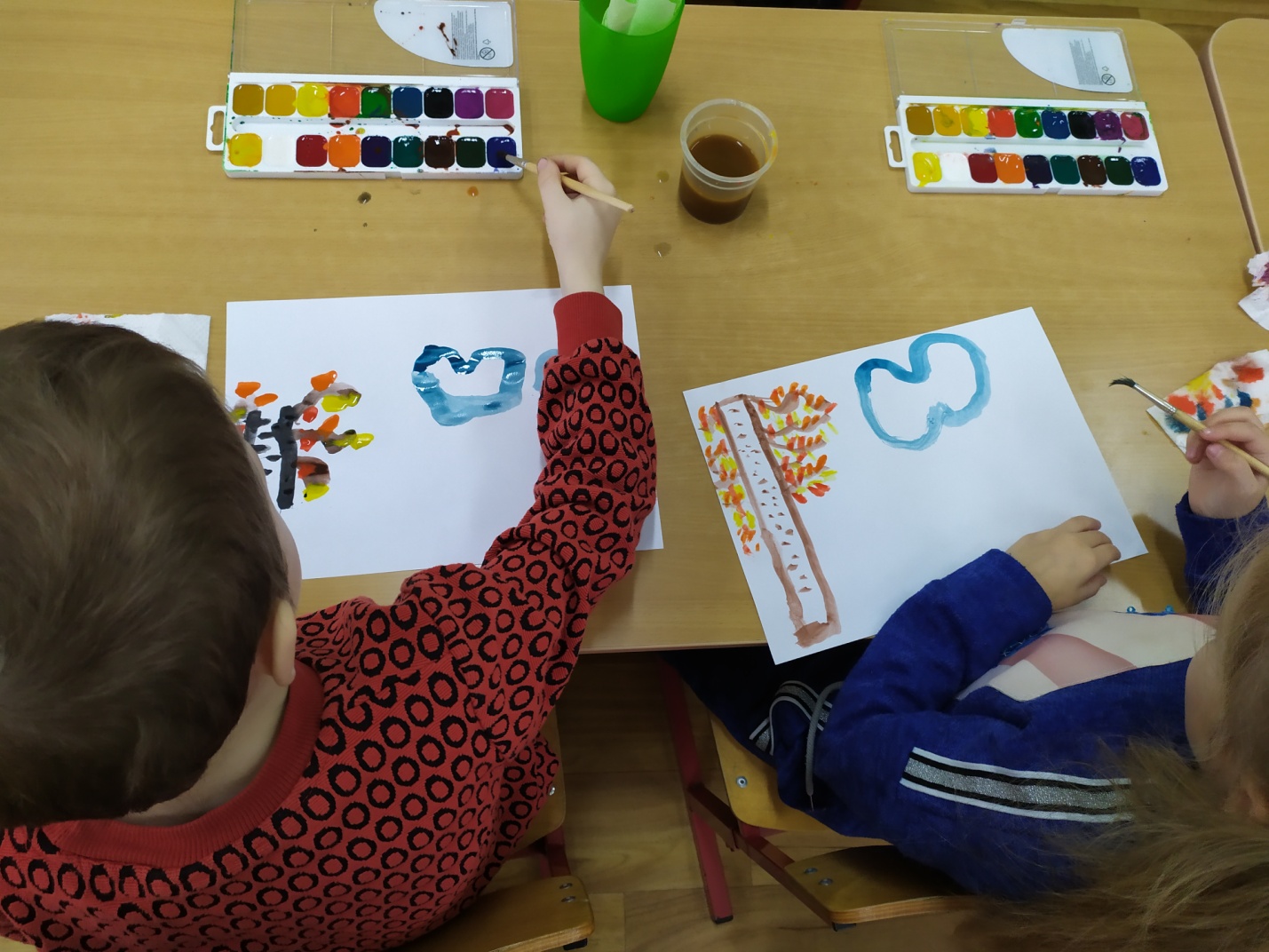 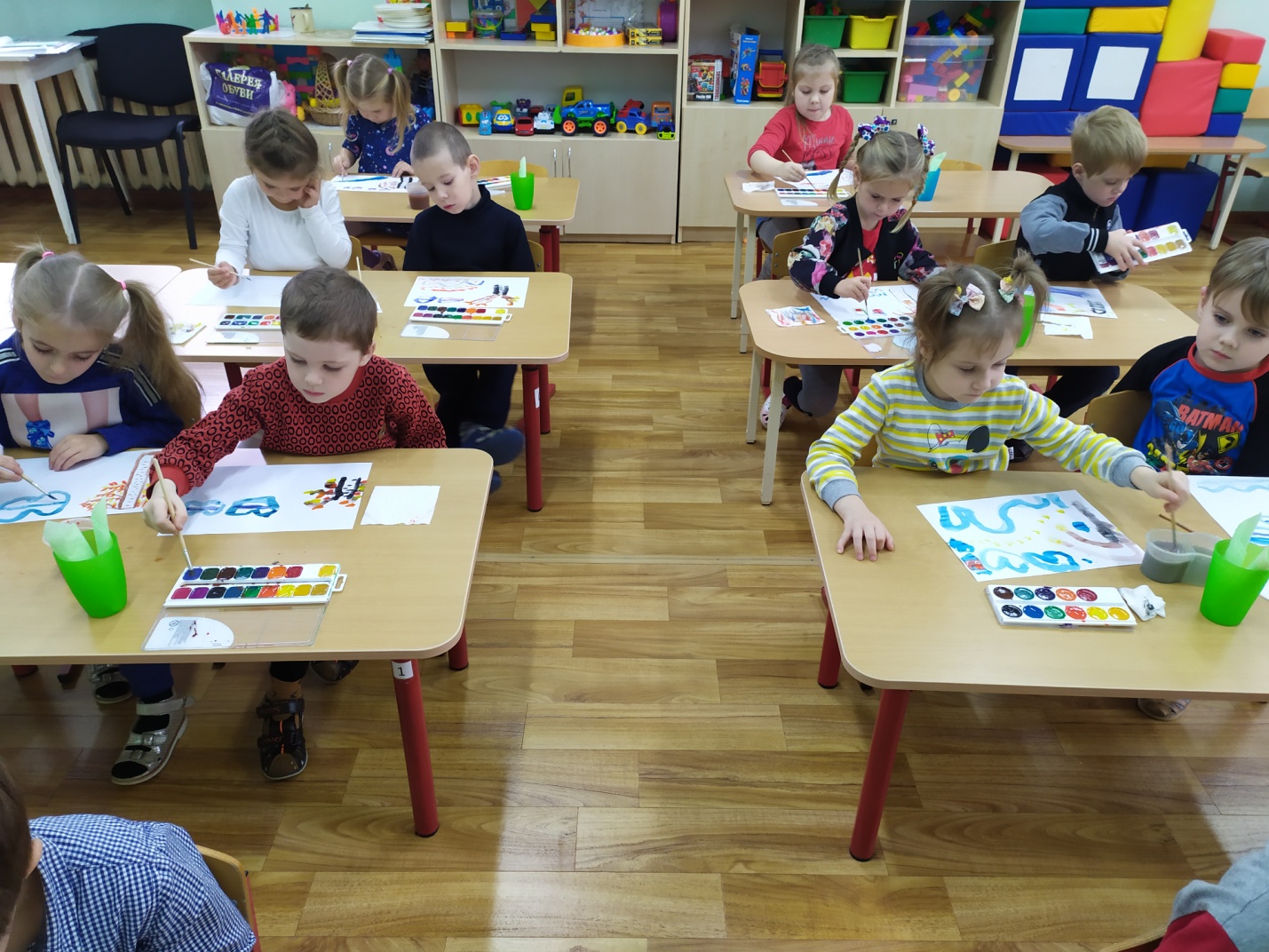 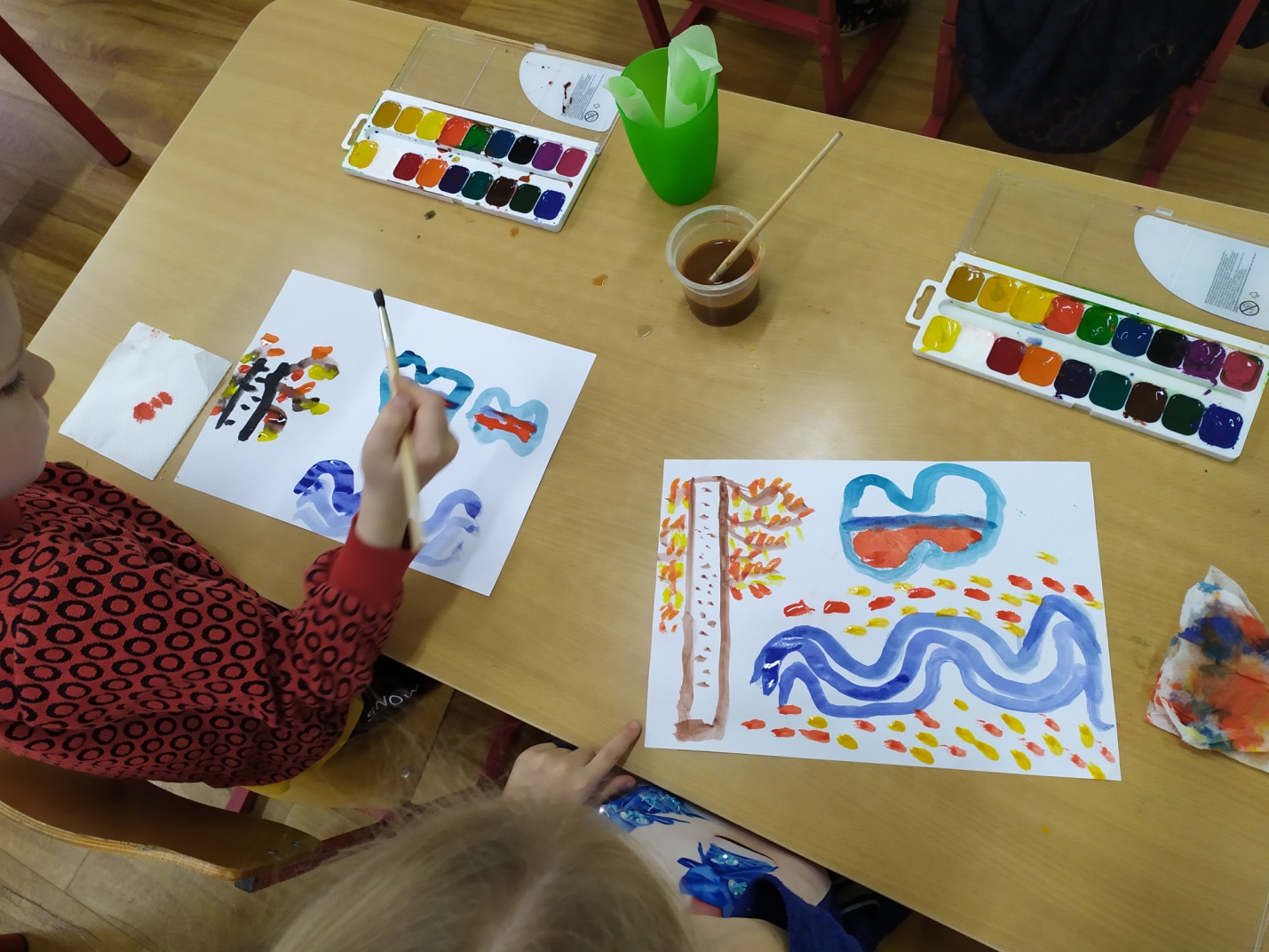 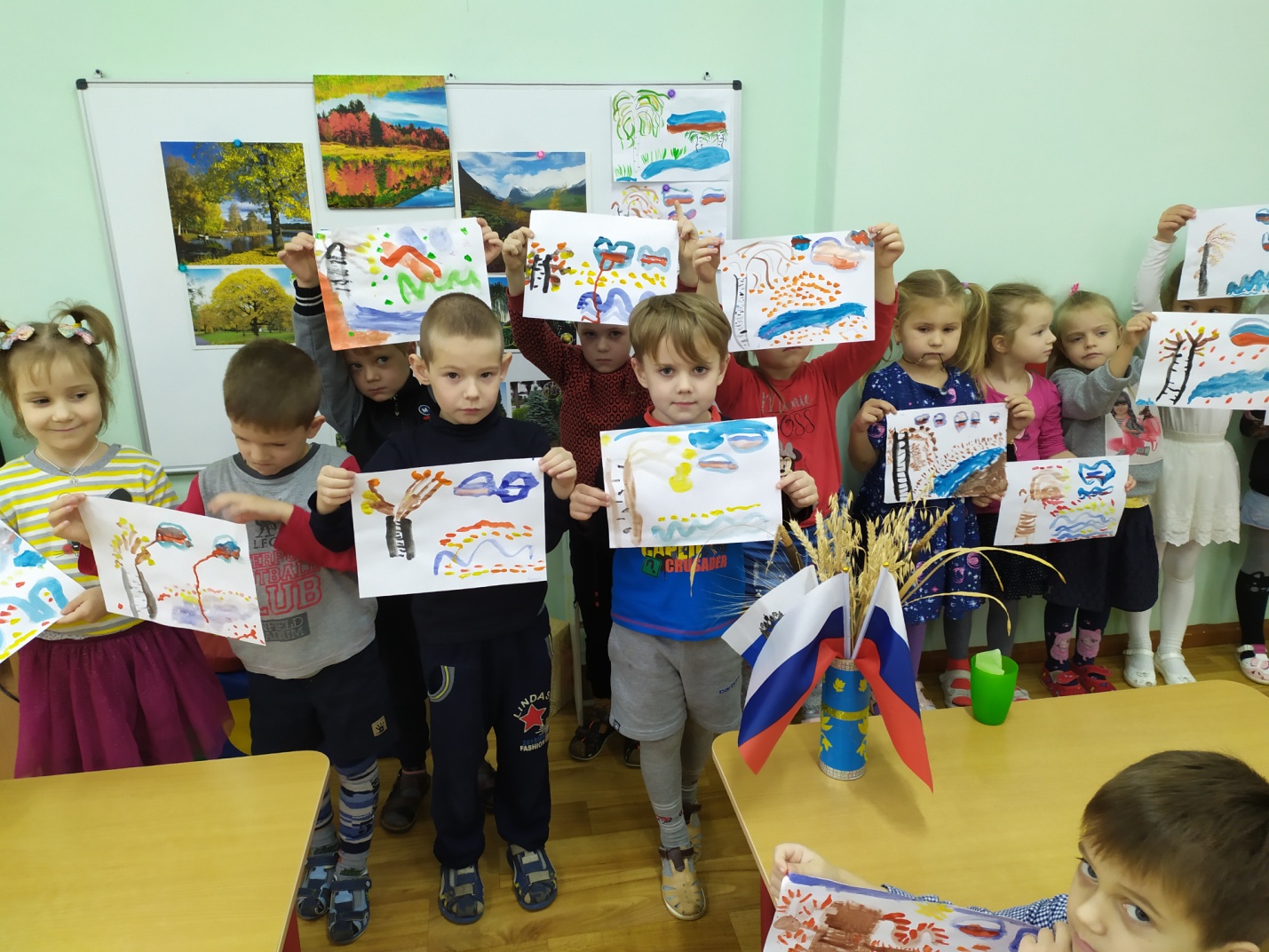 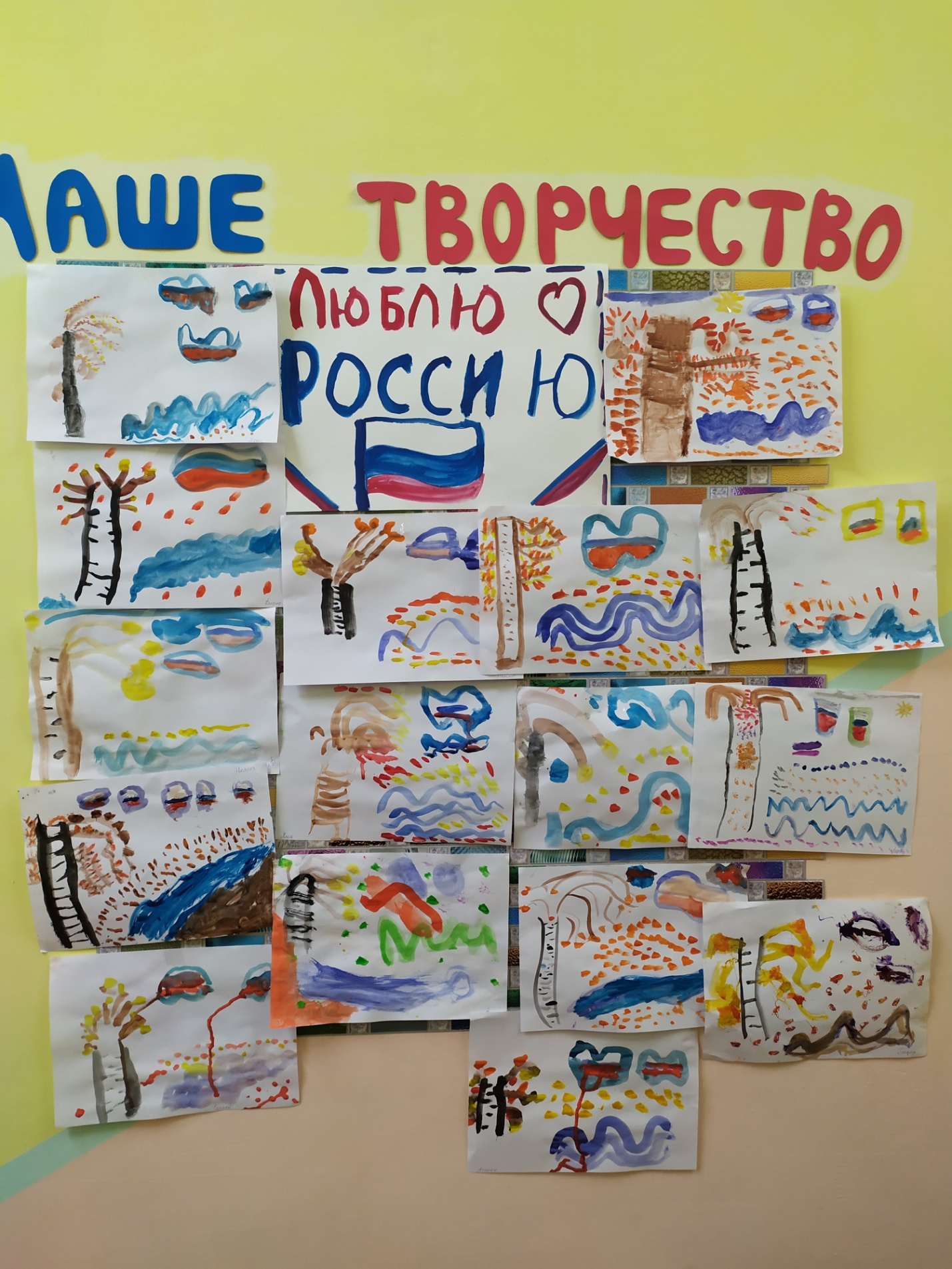 Спасибо за внимание!